Logging into Google ClassroomSteps to Log into Google Classroom (Ipad)Tap on the Google Classroom app  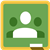 Log into your student's rialtousd.org Google accountYour student's teacher will be sending Google account information before the first day of school